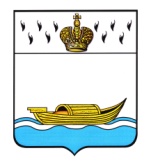 ГЛАВАВышневолоцкого городского округаПостановлениеот 27.09.2021                                                                                               № 20-пгг. Вышний ВолочекО проведении штабной тренировки по гражданской обороне В соответствии с Федеральными законами от 12.02.1998 № 28-ФЗ «О гражданской обороне», от 21.12.1994  № 68ФЗ «О защите населения и территорий от чрезвычайных ситуаций природного и техногенного характера», в соответствии с Планом мероприятий по реализации Основ государственной политики Российской Федерации в области гражданской обороны на период до 2030 года, утвержденным Заместителем Председателя Правительства Российской Федерации 20.06.2017 №4210п - П4, планом основных мероприятий муниципального образования Вышневолоцкий городской округ Тверской области в области гражданской обороны, предупреждения и ликвидации чрезвычайных ситуаций, обеспечения пожарной безопасности и безопасности людей на водных объектах на 2021 год, постановляю:Провести в Вышневолоцком городском округе 06.10.2021 штабную тренировку по гражданской обороне по теме «Организация и ведение гражданской обороны на территории Российской Федерации» (далее – ШТ).2. Утвердить план проведения практических мероприятий на ШТ с Администрацией Вышневолоцкого городского округа, предприятиями и организациями, расположенными на территории  Вышневолоцкого городского округа  (приложение 1). 3. Утвердить объекты гражданской обороны и объекты экономики муниципального образования Вышневолоцкий городской округ Тверской области, привлекаемые на ШТ в 2021 году (приложение 2). 4. Утвердить таблицу сигналов управления на ШТ (приложение 3).5. Утвердить состав сил и средств Вышневолоцкого звена Тверской территориальной подсистемы единой государственной системы по предупреждению и ликвидации чрезвычайных ситуаций (далее – ВЗ ТТП РСЧС), привлекаемых на ШТ (приложение 4). 6. Руководителям сил и средств ВЗ ТТП РСЧС с личным составом, участвующим в ШТ, провести занятия по технике безопасности.7. Управлению по делам гражданской обороны и чрезвычайным ситуациям администрации Вышневолоцкого городского округа оказать методическую помощь руководителям предприятий и организаций  в подготовке и проведению ШТ.8. Контроль за исполнением настоящего постановления возложить на руководителя Управления по делам гражданской обороны и чрезвычайным ситуациям администрации Вышневолоцкого городского округа (В.А. Адамович).9. Настоящее постановление вступает в силу со дня его принятия и подлежит официальному опубликованию в газете «Вышневолоцкая правда» и размещению на официальном сайте муниципального образования Вышневолоцкий городской округ Тверской области в информационно-телекоммуникационной сети «Интернет».Глава	 Вышневолоцкого городского округа	                      	        Н.П. Рощина	                                                    Приложение 1к постановлению Главы Вышневолоцкого городского округаот 27.09. 2021  № 20-пгПЛАНпроведения практических мероприятий на штабной тренировке с Администрацией Вышневолоцкого городского округа,  предприятиями и организациями, расположенными на территории  Вышневолоцкого городского округа  Тема: «Организация и ведение гражданской обороны на территории Российской Федерации».Учебные цели:1. Отработка вопросов организации управления, проверка готовности органов управления и сил Вышневолоцкого звена Тверской территориальной подсистемы единой государственной системы по предупреждению и ликвидации чрезвычайных ситуаций (далее – ВЗ ТТП РСЧС) и гражданской обороны (далее – ГО) всех уровней, а также в ходе ликвидации чрезвычайных ситуаций (далее - ЧС) природного и техногенного характера.2. Повышение теоретических знаний и совершенствование практических навыков руководителей, должностных лиц ВЗ ТТП РСЧС по вопросам организации выполнения мероприятий по приведению в готовность ГО в Российской Федерации и управления силами ГО при ведении ГО.3. Совершенствование слаженности действий органов управления и сил ВЗ ТТП РСЧС, повышение эффективности их применения при ведении ГО и проведении аварийно-спасательных и других неотложных работ (далее – АСДНР) в очагах поражения (зонах ЧС). 4. Проверить реальности показателей Планов гражданской обороны.5. Проверить реальность Планов по предупреждению и ликвидации чрезвычайных ситуаций. 6. Выработать единый подход к действиям при управлении силами и средствами Вышневолоцкого городского округа при выполнении мероприятий по гражданской обороне в условиях возникновения крупномасштабных чрезвычайных ситуаций.7. Совершенствование практических навыков руководителей гражданской обороны и органов, осуществляющих управление гражданской обороной в принятии решений по защите населения в условиях быстроизменяющейся обстановки с учетом современных угроз и опасностей.8. Дать участникам  штабной тренировки практику в организации практических мероприятий.  Состав участников: руководящий состав Вышневолоцкого городского округа, комиссия по предупреждению и ликвидации чрезвычайных ситуаций и обеспечению пожарной безопасности Вышневолоцкого городского округа, комиссия по повышению устойчивого функционирования  Вышневолоцкого городского округа, эвакуационная комиссия Вышневолоцкого городского округа, Управление по делам гражданской обороны и чрезвычайным ситуациям  администрации Вышневолоцкого городского округа, руководители организаций и учреждений, на которые возложены задачи выполнения мероприятий по приведению в готовность ГО и по ликвидации чрезвычайных ситуаций, нештатные аварийно – спасательные формирования (далее - НАСФ) и нештатные формирования гражданской обороны (далее - НФГО) Вышневолоцкого городского округа и  объектов экономики, уполномоченные на решения задач в области ГО, МКУ «ЕДДС Вышневолоцкого городского округа». Астрономическое время проведения и продолжительность: с 06:00   06.10.2021 по 18:00   06.10.2021. Место проведения: администрация Вышневолоцкого городского округа (далее – ВГО), территория муниципального образования ВГО Тверской области и объектов экономики.Глава Вышневолоцкого городского округа                                                                                                                           Н.П. Рощина                                                                                         Приложение 2к постановлению Главы Вышневолоцкого городского округаот 27.09. 2021  № 20-пгОбъекты гражданской обороны и объекты экономики муниципального образования Вышневолоцкий городской округ Тверской области,  привлекаемые на штабную тренировку в 2021 годуГлава Вышневолоцкого городского округа                                                                                                                      Н.П. Рощина                                                                                                              Приложение 3к постановлению Главы Вышневолоцкого городского округаот 27.09. 2021  № 20-пгТаблицасигналов управления на штабную тренировкуГлава Вышневолоцкого городского округа                                    Н.П. Рощина                                                                                         Приложение 4к постановлению Главы Вышневолоцкого городского округаот 27.09. 2021    № 20-пгСостав сил и средств Вышневолоцкого звена Тверской территориальной подсистемы единой государственной системы по предупреждению и ликвидации чрезвычайных ситуаций, привлекаемых на штабную тренировку1. Руководящий состав ВЗ ТТП РСЧС.2. КЧС и ОПБ Вышневолоцкого городского округа.3. Городская эвакуационная комиссия Вышневолоцкого городского округа.4. Комиссия ПУФ Вышневолоцкого городского округа.5. Управление ГОЧС администрации Вышневолоцкого городского округа.6. Объекты экономики Вышневолоцкого городского округа (приложение 2).7. Руководящий состав спасательных служб Вышневолоцкого городского округа, на которые возложены задачи практического выполнения мероприятий гражданской обороне и проведения АСДНР. 8. Нештатные аварийно – спасательные формирования объектов экономики Вышневолоцкого городского округа (приложение 2).9. Нештатные формирования гражданской обороны объектов экономики Вышневолоцкого городского округа (приложение 2).Глава Вышневолоцкого городского округа                                             Н.П. Рощина№ п/пНаименование района, города, объектаСодержание практических мероприятийМесто и время проведения мероприятийРуководитель практических мероприятийПривлекаемые силы и средстваКто контролирует«Организация выполнения мероприятий по гражданской обороне на территории Вышневолоцкого городского округа».I этап Продолжительность:   по астрономическому времени: 4 часа 40 минут с 06.00 (местного времени) до 10.40 (местного времени) 6 октября 2021 г.;1-й  учебный вопрос. Отработка вопросов оповещения и сбора руководящего администрации Вышневолоцкого городского округа и сил гражданской обороны Вышневолоцкого городского округа.«Организация выполнения мероприятий по гражданской обороне на территории Вышневолоцкого городского округа».I этап Продолжительность:   по астрономическому времени: 4 часа 40 минут с 06.00 (местного времени) до 10.40 (местного времени) 6 октября 2021 г.;1-й  учебный вопрос. Отработка вопросов оповещения и сбора руководящего администрации Вышневолоцкого городского округа и сил гражданской обороны Вышневолоцкого городского округа.«Организация выполнения мероприятий по гражданской обороне на территории Вышневолоцкого городского округа».I этап Продолжительность:   по астрономическому времени: 4 часа 40 минут с 06.00 (местного времени) до 10.40 (местного времени) 6 октября 2021 г.;1-й  учебный вопрос. Отработка вопросов оповещения и сбора руководящего администрации Вышневолоцкого городского округа и сил гражданской обороны Вышневолоцкого городского округа.«Организация выполнения мероприятий по гражданской обороне на территории Вышневолоцкого городского округа».I этап Продолжительность:   по астрономическому времени: 4 часа 40 минут с 06.00 (местного времени) до 10.40 (местного времени) 6 октября 2021 г.;1-й  учебный вопрос. Отработка вопросов оповещения и сбора руководящего администрации Вышневолоцкого городского округа и сил гражданской обороны Вышневолоцкого городского округа.«Организация выполнения мероприятий по гражданской обороне на территории Вышневолоцкого городского округа».I этап Продолжительность:   по астрономическому времени: 4 часа 40 минут с 06.00 (местного времени) до 10.40 (местного времени) 6 октября 2021 г.;1-й  учебный вопрос. Отработка вопросов оповещения и сбора руководящего администрации Вышневолоцкого городского округа и сил гражданской обороны Вышневолоцкого городского округа.«Организация выполнения мероприятий по гражданской обороне на территории Вышневолоцкого городского округа».I этап Продолжительность:   по астрономическому времени: 4 часа 40 минут с 06.00 (местного времени) до 10.40 (местного времени) 6 октября 2021 г.;1-й  учебный вопрос. Отработка вопросов оповещения и сбора руководящего администрации Вышневолоцкого городского округа и сил гражданской обороны Вышневолоцкого городского округа.«Организация выполнения мероприятий по гражданской обороне на территории Вышневолоцкого городского округа».I этап Продолжительность:   по астрономическому времени: 4 часа 40 минут с 06.00 (местного времени) до 10.40 (местного времени) 6 октября 2021 г.;1-й  учебный вопрос. Отработка вопросов оповещения и сбора руководящего администрации Вышневолоцкого городского округа и сил гражданской обороны Вышневолоцкого городского округа.1.Вышневолоцкий городской округПолучение сигнала «ВОСХОД 1234» и сигнала «ВОЖДЬ 7497» от старшего оперативного дежурного  ЦУКС ГУ МЧС России по Тверской областиАдминистрация ВГО. г. Вышний Волочек, Казанский проспект, д.1706.00-06.20         06.10.2021Начальник ЕДДСДежурная сменаРуководитель Управления ГОЧС администрации ВГО2.Вышневолоцкий городской округДежурный ЕДДС ВГО доводит сигналы до руководителя ГО ВГО, руководителя Управления ГОЧС администрации ВГО, проводит оповещение по спискам №1 и №2г. Вышний Волочек, Казанский проспект, д.1706.00-06.20         06.10.2021Начальник ЕДДСДежурная сменаРуководитель Управления ГОЧС администрации ВГО2-й учебный вопрос. Выполнения мероприятий по ГО в целях повышения уровня защиты населения, материальных и культурных ценностей от опасностей, возникающих при военных конфликтах или вследствие этих конфликтов, а также при ЧС природного и техногенного характера. 2-й учебный вопрос. Выполнения мероприятий по ГО в целях повышения уровня защиты населения, материальных и культурных ценностей от опасностей, возникающих при военных конфликтах или вследствие этих конфликтов, а также при ЧС природного и техногенного характера. 2-й учебный вопрос. Выполнения мероприятий по ГО в целях повышения уровня защиты населения, материальных и культурных ценностей от опасностей, возникающих при военных конфликтах или вследствие этих конфликтов, а также при ЧС природного и техногенного характера. 2-й учебный вопрос. Выполнения мероприятий по ГО в целях повышения уровня защиты населения, материальных и культурных ценностей от опасностей, возникающих при военных конфликтах или вследствие этих конфликтов, а также при ЧС природного и техногенного характера. 2-й учебный вопрос. Выполнения мероприятий по ГО в целях повышения уровня защиты населения, материальных и культурных ценностей от опасностей, возникающих при военных конфликтах или вследствие этих конфликтов, а также при ЧС природного и техногенного характера. 2-й учебный вопрос. Выполнения мероприятий по ГО в целях повышения уровня защиты населения, материальных и культурных ценностей от опасностей, возникающих при военных конфликтах или вследствие этих конфликтов, а также при ЧС природного и техногенного характера. 2-й учебный вопрос. Выполнения мероприятий по ГО в целях повышения уровня защиты населения, материальных и культурных ценностей от опасностей, возникающих при военных конфликтах или вследствие этих конфликтов, а также при ЧС природного и техногенного характера. 3.Вышневолоцкий городской округСбор группы контроля муниципального образования  ВГО Тверской областиАдминистрация ВГО. Группа контроля             08.30          06.10.2021Начальник группы контроляЛичный состав групп контроляПосредники4.Вышневолоцкий городской округПроводится сбор руководящего состава Администрации ВГО  и руководителей спасательных служб ГО ВГО, для участия в совещании, место сбора определяется решением Главы Вышневолоцкого городского округа Администрация ВГО г. Вышний Волочёк,06:20 – 08:00 06.10.2021Руководитель гражданской обороны ВГОНачальники спасательных служб  ГО ВГО, руководящий состав Администрации ВГОПосредники5.Вышневолоцкий городской округСовещание по постановке задач по тренировке.  Проводится заслушивание должностных лиц о проведенных мероприятиях, затем работа участников тренировки организуется в пунктах постоянного размещения (на повседневных пунктах управления).Администрация ВГО08.00 – 08:3006.10.2021Помещение ЕДДС г.Вышний Волочек, оборудованное ВКС10:00 – 10:4006.10.2021Руководитель гражданской обороны ВГОНачальники спасательных служб  ГО ВГО, руководящий состав Администрации ВГОПосредники6.Вышневолоцкий городской округРазвёртывание и организация работы группы контроля муниципального образования ВГО Тверской области по выполнению мероприятий ГО с отработкой вопросов:-  координации и контроля за проведением мероприятий по ГО при введении в действие Плана ГО и защиты населения; - осуществление сбора и обмена информацией в области ГОАдминистрация ВГО. Группа контроля             08.30          06.10.2021Начальник группы контроляЛичный состав групп контроляПосредники7.Вышневолоцкий городской округПолучение сигнала «ПРИПЯТЬ 1986» от старшего оперативного дежурного  ЦУКС ГУ МЧС России по Тверской области Администрация ВГОг. Вышний Волочек, Казанский проспект, д.1710.40         06.10.2021Начальник ЕДДСДежурная сменаРуководитель Управления ГОЧС администрации ВГО8.Вышневолоцкий городской округДежурный ЕДДС ВГО доводит сигнал до руководителя ГО ВГО, руководителя Управления ГОЧС администрации ВГО, проводит оповещение по спискам г. Вышний Волочек, Казанский проспект, д.1710:40 – 11:00         06.10.2021Начальник ЕДДСДежурная сменаРуководитель Управления ГОЧС администрации ВГО9.Вышневолоцкий городской округПроверка готовности к выводу оперативной группы Администрации ВГО, оперативных групп организаций и предприятий, расположенных на территории ВГО, убывающих на запасные пункты управления (далее – ЗПУ)Территория ВГО          06.10.2021Руководители оперативных группЛичный состав оперативных группРуководитель гражданской обороны ВГО, руководители организаций и предприятий10.Вышневолоцкий городской округВыход оперативных групп на ЗПУ для их подготовки к работе по управлению ГО, приведению в готовность средств связи и установление связи с взаимодействующими пунктами управления, проверка систем жизнеобеспечения, организация медицинского обеспечения и питания по принятому решению Президента Российской Федерации (оперативное задание)Территория ВГО 10.40         06.10.2021Руководители оперативных группЛичный состав оперативных группРуководитель гражданской обороны ВГО, руководители организаций и предприятий11.Вышневолоцкий городской округПроведение мероприятий по:- введение круглосуточного дежурства руководящего состава ГО в пунктах постоянного размещения;- уточнение расчетов на проведение эвакуационных мероприятий; - уточнение готовности безопасных районов для размещения эвакуируемого населения; уточнению плана ГО и защиты населения, формализованных документов по ГО и основных показателей ГО;уточнению порядка представления донесений в группу контроля,  взаимодействия и обмена информацией в области ГО при выполнении мероприятий по ГО;уточнению состава, задач и порядка работы должностных лиц. уполномоченных на решение задач в области ГО и входящих в составы оперативных групп, выводимых на 3ПУ;- уточнению с органами военного управления маршрутов, порядка использования транспорта, техники и коммуникаций для проведения  эвакуационных мероприятий и создания группировки сил ГО в безопасных районах;- приведение в готовность учреждений сети наблюдения и лабораторного контроля ГО и защиты населения;- организация круглосуточного дежурства групп и звеньев по обслуживанию защитных сооружений ГОТерритория ВГО. Пункты постоянной дислокации08:00 – 10:40         06.10.2021Руководитель гражданской обороны ВГО, руководители гражданской обороны организаций и предприятийНачальники спасательных служб ГО ВГО.Руководитель ГО организаций и предприятий, руководители НАСФ и НФГО ВГОПосредники12.Вышневолоцкий городской округПроверка комплексных систем экстренного оповещения населения, автоматизированных систем централизованного оповещения ГО с запуском электрических сирен (подачей сигнала гражданской обороны «ВНИМАНИЕ ВСЕМ») и передачей по телевидению и радио информации о проводимой тренировке по ГОТерритория ВГОс 10.43 до 10.44 06.10.2021 Начальник ЕДДСДежурная сменаРуководитель Управления ГОЧС администрации ВГО13.Вышневолоцкий городской округПолучение сигнала «СИГНАЛ 8899» от старшего оперативного дежурного  ЦУКС ГУ МЧС России по Тверской областиАдминистрация ВГО. г. Вышний Волочек, Казанский проспект, д.17         06.10.2021Начальник ЕДДСДежурная сменаРуководитель Управления ГОЧС администрации ВГО14.Вышневолоцкий городской округПолучение сигнала «ПРЫЖОК 1111» от старшего оперативного дежурного  ЦУКС ГУ МЧС России по Тверской области Администрация ВГО. г. Вышний Волочек, Казанский проспект, д.17         06.10.2021Начальник ЕДДСДежурная сменаРуководитель Управления ГОЧС администрации ВГО15.Вышневолоцкий городской округДежурный ЕДДС ВГО доводит сигнал до руководителя ГО ВГО, руководителя Управления ГОЧС администрации ВГОг. Вышний Волочек, Казанский проспект, д.1706.10.2021 Начальник ЕДДСДежурная сменаРуководитель Управления ГОЧС администрации ВГО16.Вышневолоцкий городской округОрганизация работы оперативных групп по управлению, координации и осуществлению контроля выполнения мероприятий ГО с ЗПУ при передаче управления с повседневных пунктов управленияТерритория ВГО         06.10.2021Руководители оперативных группЛичный состав оперативных группРуководитель гражданской обороны ВГО, руководители организаций и предприятий17.Вышневолоцкий городской округСелекторное совещание МЧС России: заслушивание руководителей ГО ФОИВ, ОИВ субъектов РФ, ЦА МЧС России, территориальных органов и организаций МЧС России о проведенных мероприятияхТерритория ВГО10:00 – 10:40         06.10.2021Заместитель министра МЧС РоссииРуководитель гражданской обороны ВГО, руководители организаций и предприятийПосредники18.Вышневолоцкий городской округРазвертывание и перевод постов радиационного и химического наблюдения, учреждений сети наблюдения и лабораторного контроля гражданской обороны на круглосуточное дежурство.Развертывание пунктов выдачи средств индивидуальной защиты.Вывоз на пункты выдачи средств индивидуальной защиты, приборов радиационной, химической разведки и дозиметрического контроля, индивидуальных противохимических пакетов и другого имущества, предназначенного для обеспечения населения и личного состава сил гражданской обороны.Приведение в готовность объектов и защитных сооружений гражданской обороны для укрытия работников организаций, отнесенных к категориям по гражданской обороне.Проверка готовности систем связи и оповещения гражданской обороны.Приведение в готовность в пунктах постоянного размещения (без прекращения производственной деятельности) аварийно-спасательных формирований.Координация и контроль за проведением мероприятий по ГОТерритория ВГО10:40 – 16:00         06.10.2021Руководитель гражданской обороны ВГО, руководители гражданской обороны организаций и предприятийНачальники спасательных служб ГО ВГО, руководители и личный состав СНЛК, НАСФ и НФГО ВГОПосредники19.Вышневолоцкий городской округЗаседание КЧС и ОПБ ВГОАдминистрация ВГО.г. Вышний Волочек, Казанский проспект, д.1709:50         06.10.2021Председатель КЧС и ОПБ ВГОЧлены КЧС и ОПБ  ВГОПосредники20.Вышневолоцкий городской округПроведение заседания эвакуационной комиссии ВГОАдминистрация ВГО.г. Вышний Волочек, Казанский проспект, д.1708:40         06.10.2021Председатель эвакокомиссии ВГОСостав эвакуационной комиссии ВГОПосредники19.Вышневолоцкий городской округПроведение заседания комиссии- по повышению устойчивого функционирования экономики в ВГОАдминистрация ВГО.г. Вышний Волочек, Казанский проспект, д.1708:50         06.10.2021Председатель комиссии ПУФ ВГОСостав комиссии по повышению устойчивого функционирования ВГОПосредники21.Вышневолоцкий городской округУточнение планирующих и формализованных документов в области защиты населения и территорий от ЧС и обеспечения пожарной безопасности.Загрузка имущества, оборудования, запасов материально-технических средств на транспортные средства сил РСЧС и ГО.Выдвижение сил РСЧС и ГО в зоны условных ЧС (очагов поражения) различными способами, с последующим размещением подразделений (формирований) в полевых условиях в автономном режиме.Размещение подразделений (формирований) в полевых условиях в автономном режиме. Организация непосредственной подготовки личного состава, техники, оборудования и материальных средств к проведению АСДНР Территория ВГО08:30 – 10:00         06.10.2021Руководитель гражданской обороны ВГО, руководители гражданской обороны организаций и предприятийНачальники спасательных служб ГО ВГО, руководители и личный состав СНЛК, НАСФ и НФГО ВГОПосредники22.Вышневолоцкий городской округРазвертывание подвижных пунктов управления в районах возникновения условных ЧС.Организация работы повседневного органа управления РСЧС (МКУ «ЕДДС Вышневолоцкого городского округа») и гражданской обороны по сбору и обмену оперативной информацией о ходе ликвидации ЧС. Представление донесений (информации) о ходе проведения АСДНР по линии оперативных дежурных служб органов повседневного управления РСЧС (ЕДДС, ДДС). Координация деятельности органов управления РСЧС и гражданской обороны всех уровней.Отработка вопросов организации управления силами Администрации ВГО и организаций, взаимодействия с органами управления и силами Главного Управления МЧС России по Тверской области в ходе выполнения практических мероприятий по проведению АСДНР в очагах поражения (зонах условных ЧС).Работа органов, осуществляющих управление РСЧС и гражданской обороны, с подвижных пунктов управления по сбору данных обстановки и выработке решения на ликвидацию ЧС Территория ВГО10:40 – 14:00         06.10.2021Руководитель группы контроля, руководитель Управления ГОЧС администрации ВГО, начальник ЕДДСЛичный состав группы контроля, Управления ГОЧС администрации ВГО, ЕДДС, ДДСПосредники 23.Вышневолоцкий городской округРазвертывание постов радиационного и химического наблюдения, учреждений сети наблюдения и лабораторного контроля гражданской обороны.- Вышневолоцкая метеостанция Тверского ЦГМС11:00 – 11:10         06.10.2021- филиал ФБУЗ «Центр гигиены и эпидемиологии в Тверской области в Вышневолоцком городском округе»11:20 – 11:30         06.10.2021Руководитель Вышневолоцкой метеостанции Тверского ЦГМС,главный врачНачальники спасательных служб ГО ВГО, личный состав СНЛК Посредники24.Вышневолоцкий городской округПриведение в готовность ЗС ГО «Вышневолоцкой ЦРБ», отработка действий звена по приведению в готовность убежищ гражданской обороны, организация укрытия работниковВышневолоцкая ЦРБ11:40 – 11:50         06.10.2021Руководитель гражданской обороны  «Вышневолоцкой ЦРБ»Состав звена по обслуживанию защитного сооруженияПосредники25.Вышневолоцкий городской округ Разворачивание сборного эвакуационного пунктаг. Вышний Волочёк,ул. Северная, д.711:30 – 12:00         06.10.2021Председатель эвакуационной комиссии ВГО, руководитель СЭПЧлены СЭП № 3пПосредники26.Вышневолоцкий городской округРазвертывание станций специальной обработки одежды и обеззараживания техники Город Вышний Волочек, ООО «Комбинат коммунальных предприятий»13:00 – 13:30 06.10.2021ООО «ТехНика» 14:00 – 14:3006.10.2021 Руководитель ООО «Комбинат коммунальных предприятий», руководители ООО «ТехНика» и ООО «Проспект»Личный состав станций специальной обработки одежды и личный состав станции  обеззараживания техникиПосредники27.Вышневолоцкий городской округПриведение в готовность НАСФ и НФГО ВГО (ООО «Вышневолоцкая ТГК»; ГБУЗ «Вышневолоцкая ССМП»; ГБПОУ «Вышневолоцкий медицинский  колледж»; ОАО «Вышневолоцкий МДОК»). Проведение смотров готовности личного состава, техники, оборудования, специальных средствг. Вышний Волочёк, 12:00 – 16:00         06.10.2021Руководитель гражданской обороны ВГОНачальники спасательных служб ГО ВГОПосредники28.Вышневолоцкий городской округСелекторное совещание МЧС России: заслушивание должностных лиц ФОИВ, ОИВ субъектов Российской Федерации, ЦА МЧС России, территориальных органов и организаций МЧС России о выполненных мероприятиях тренировки и подведение итогов тренировки г. Вышний Волочек, Казанский проспект, д.1715:00 – 15:40         06.10.2021Заместитель министра МЧС РоссииРуководитель гражданской обороны ВГО, руководители организаций и предприятийПосредники29.Вышневолоцкий городской округПолучение сигнала «ЗАКАТ 4321»  (завершить практические мероприятия по проведению АСДНР) от старшего оперативного дежурного  ЦУКС ГУ МЧС России по Тверской области Администрация ВГОг. Вышний Волочек, Казанский проспект, д.1717:30         06.10.2021Начальник ЕДДСДежурная сменаРуководитель Управления ГОЧС администрации ВГО30.Вышневолоцкий городской округДежурный ЕДДС ВГО доводит сигнал до руководителя ГО ВГО, руководителя Управления ГОЧС администрации ВГО, проводит оповещение по спискам г. Вышний Волочек, Казанский проспект, д.1717:30 – 17:50         06.10.2021Начальник ЕДДСДежурная сменаРуководитель Управления ГОЧС администрации ВГО31.Вышневолоцкий городской округОсуществление сбора и обмена информацией в области гражданской обороны и защиты населения.Совершение марша сил гражданской обороны и РСЧС в пункты постоянной дислокацииг. Вышний Волочек, Казанский проспект, д.1706:00 – 17:30         06.10.2021Руководитель ГО ВГО, руководители организаций и предприятийЛичный состав ЕДДС, ДДС, НАСФ, НФГОПосредники32.Вышневолоцкий городской округПолучение сигнала «ЗАКАТ 4321»- завершить практические мероприятия по проведению АСДНР (возвращение в пункты постоянной дислокации)  от старшего оперативного дежурного  ЦУКС ГУ МЧС России по Тверской областиАдминистрация ВГОг. Вышний Волочек, Казанский проспект, д.1716:50         06.10.2021Начальник ЕДДСДежурная сменаРуководитель Управления ГОЧС администрации ВГО33.Вышневолоцкий городской округПолучение сигнала «ЛУНА 2425» - завершение штабной тренировки  от старшего оперативного дежурного  ЦУКС ГУ МЧС России по Тверской области Администрация ВГОг. Вышний Волочек, Казанский проспект, д.1718:00         06.10.2021Начальник ЕДДСДежурная сменаРуководитель Управления ГОЧС администрации ВГО34.Вышневолоцкий городской округДежурный ЕДДС ВГО доводит сигнал до руководителя ГО ВГО, руководителя Управления ГОЧС администрации ВГО, проводит оповещение по спискам г. Вышний Волочек, Казанский проспект, д.1718:00 – 18:50         06.10.2021Начальник ЕДДСДежурная сменаРуководитель Управления ГОЧС администрации ВГО№ п/пОбъекты ГОАдрес объекта ГОФИО руководителя объекта  ГО, (ОЭ)Контактные телефоны руководителя объекта ГО1.Защитное сооружение  ГО ГБУЗ Тверской области «Вышневолоцкая ЦРБ»,г. Вышний Волочек, ул. Новгородская, д. 40  Радайкина Алла Анатольевна (48233) 6-12-852.Сборный эвакуационный пунктСЭП № 3п,  МБОУ   СОШ №12, г. Вышний Волочёк,  ул. Северная, д.7Гаврюшина Любовь Сергеевна(48233) 2-28-663. Станция обеззараживания транспорта ООО «Проспект», ООО «ТехНика», Московское шоссе,  99Коршунова Елена Юрьевна(48233) 6-30-314.Пост радиационного, химического  и биологического наблюдения и лабораторного контроля (СНЛК)Филиал ФБУЗ «Центр гигиены и эпидемиологии в Тверской области» в Вышневолоцком городском округе Тверской области.  г. Вышний Волочек,  ул. Ст. Разина,  39Петрова Екатерина Николаевна(48233) 5-84-835.Пост радиационного, химического  и биологического наблюдения и лабораторного контроля  (СНЛК)Вышневолоцкая метеостанция Тверского ЦГМСБывалина Ольга Васильевна (48233) 6-37-856.НФГОООО «Вышневолоцкая ТГК» г. Вышний  Волочек,  ул. Красная, дом 1Вересов Александр Евгеньевич(48233) 6-19-837.НАСФОАО «Вышневолоцкий МДОК», ул. Лесозаводская, дом 3 Филатов Сергей Геннадьевич(48233) 2-26-328. НФГОГБУ «Вышневолоцкая станция по борьбе с болезнями животных», ул. Красноармейская дом 38Шувалова Наталья Владимировна(48 233) 6-23-09  9.НАСФГБУЗ Тверской области «Вышневолоцкая станция скорой медицинской помощи», г. Вышний  Волочек,  ул. Новгородская, 40Милюкова Надежда Петровна(48233) 6-13-5310.НАСФГБПОУ «Вышневолоцкий медицинский колледж»,   г. Вышний  Волочек,  Казанский проспект, 113  Колбин Евгений Васильевич(48 233) 6-21-5311.Станция специальной обработки одеждыООО «Комбинат коммунальных предприятий»г. Вышний Волочек, ул. Артюхина, д.52Курякин Андрей Иванович (48 233) 6-31-3212.Пункт выдачи средств индивидуальной защитыЗАО  Швейная фабрика «Аэлита». Город Вышний Волочек, Цнинская набережная, 8Сидоров Евгений Александрович(48233) 6-18-74№ п/пСодержание распоряженияСигнал1.Начало штабной тренировки по гражданской оборонеВОСХОД 12342.Ввести в действие планы гражданской обороны и защиты населения (планы гражданской обороны)ВОЖДЬ 74973.Доведение вводныхПРИПЯТЬ 19864.Оперативный скачок на 4 часаСИГНАЛ 88995.Оперативный скачок на 5 сутокПРЫЖОК 11116.Провести общую эвакуацию из зон возможных опасностей (введен Указ Президента Российской Федерации 
«О проведении общей эвакуации населения, материальных и культурных ценностей в безопасные районы»)ВЕЕРОПОЛ 30847.Завершить практические мероприятия по проведению АСДНР (возвращение в пункты постоянной дислокации)ЗАКАТ 43218.Завершение штабной тренировки по гражданской оборонеЛУНА 2425